     Notfall Checklisten Anästhesie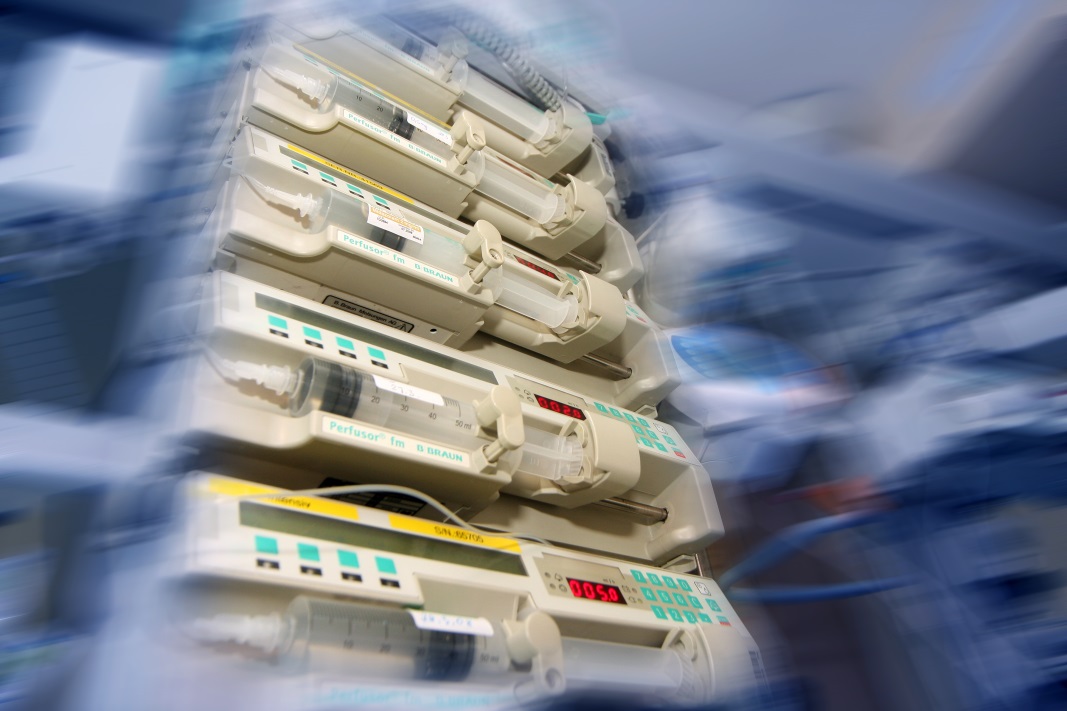 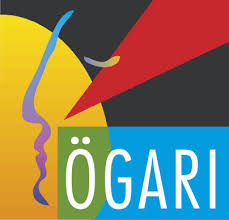  Notfall Checkliste AnästhesieNotfallsituationen bewirken ein verändertes Wahrnehmungs-vermögen, verringerte Konzentrationsfähigkeit und machen anfällig für Ablenkungen. Die Entscheidungsfähigkeit ist reduziert, drohende Gefahren werden möglicherweise nicht rasch genug erkannt. In solchen Momenten unterstützen Checklisten eine problemorientierte Vorgehensweise: sowohl in der Routine, als auch bei Zwischenfällen. Die „Helsinki Deklaration zur Patientensicherheit in der Anästhesie“ fordert unter anderem die unmittelbare Verfügbarkeit von SOPs (standardisierte Verfahrensanweisungen) für Notfallsituationen, um Anästhesiepersonal in kritischen Phasen optimale Unterstützung zu geben.Die vorliegenden „Notfall-Checklisten Anästhesie“ wollen als Gedächtnisstütze für kritische Situationen verstanden werden; während der laufenden Behandlung sollte ein Teammitglied alle Punkte der Reihe nach vorlesen und damit die anderen unterstützen.Die Checklisten wurden in enger Anlehnung an den Emergency Quick Reference Guide der ESA erstellt und überarbeitet. Selbstverständlich können und sollen die Checklisten an die Erfordernisse der eigenen Institution angepasst werden. Für Anregungen und konstruktive Hinweise sind die Autoren jederzeit dankbar.  Sven Staender		         Helmut TrimmelMaennedorf, CH 		        Wiener NeustadtESA, Patient Safety Committee	     ÖGARI, AG Patientensicherheit                                         Inhalt								SeiteSchwierige Maskenbeatmung				   4Unerwartet Schwieriger Atemweg			 	   5Erhöhter Beatmungsdruck				 	   6Laryngospasmus						   8Schwerer Bronchospasmus					   9Aspiration							 10 Anaphylaxie							 11Sättigungsabfall						 12Hypotension							 13Hypertension							 14Hypokapnie							 15Hyperkapnie							 17Bradykardie							 18Tachykardie							 19Massentransfusion						 20Transfusionsreaktion, hämolytisch			 22Hyperkaliämie							 23Myokardischämie intraoperativ				 24Lokalanästhetika Intoxikation				 25Luftembolie							 26Maligne Hyperthermie					 27Reanimation Neugeborener					 29PPH Algorithmus						 30Hinweise zur Aktualisierung / Impressum   		 32                                           Schwierige Maskenbeatmung                                           Unerwartet  Schwieriger Atemweg                                Erhöhter Beatmungsdruck    (1)                                Erhöhter Beatmungsdruck    (2)                                           Laryngospasmus                                           Schwerer Bronchospasmus                                           Aspiration                                         Anaphylaxie                                         Sättigungsabfall                                           Hypotension                                           Hypertension                                           Hypokapnie    (1)Hypokapnie    (2)Hyperventilationzu hohes AtemzugvolumenLaryngospasmusHypotension                                           Hyperkapnie                                          Bradykardie                                        Tachykardie                                           Massentransfusion    (1)Massentransfusion    (2)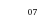                                            Transfusionsreaktion, hämolytisch                                         Hyperkaliämie                                           Myokardischämie, intraoperativ                                          Lokalanästhetika Intoxikation                                           Luftembolie                                           Maligne Hyperthermie    (1)Maligne Hyperthermie    (2)Hyperkaliämie behandeln                                           Reanimation Neugeborener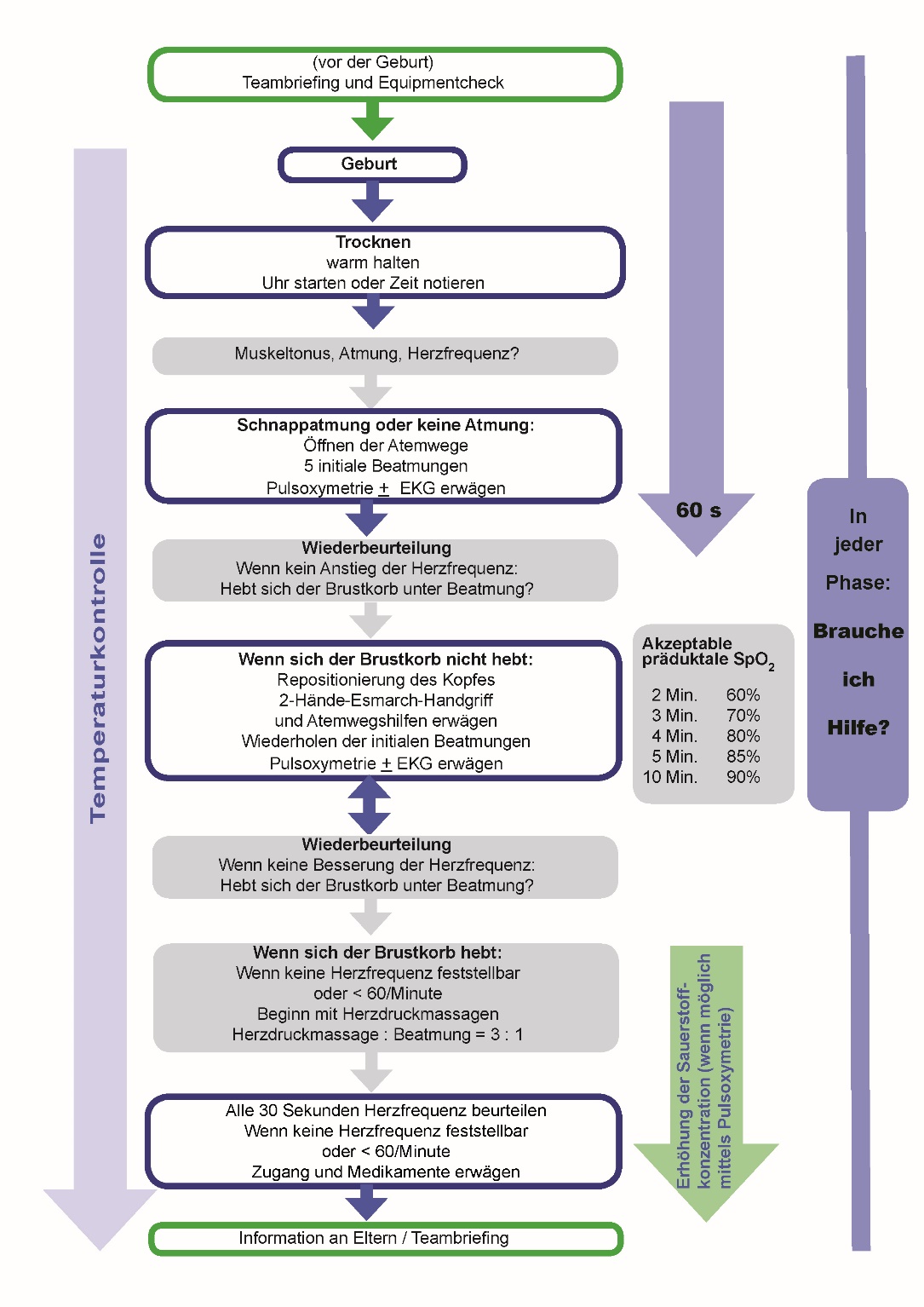                                          PPH Algorithmus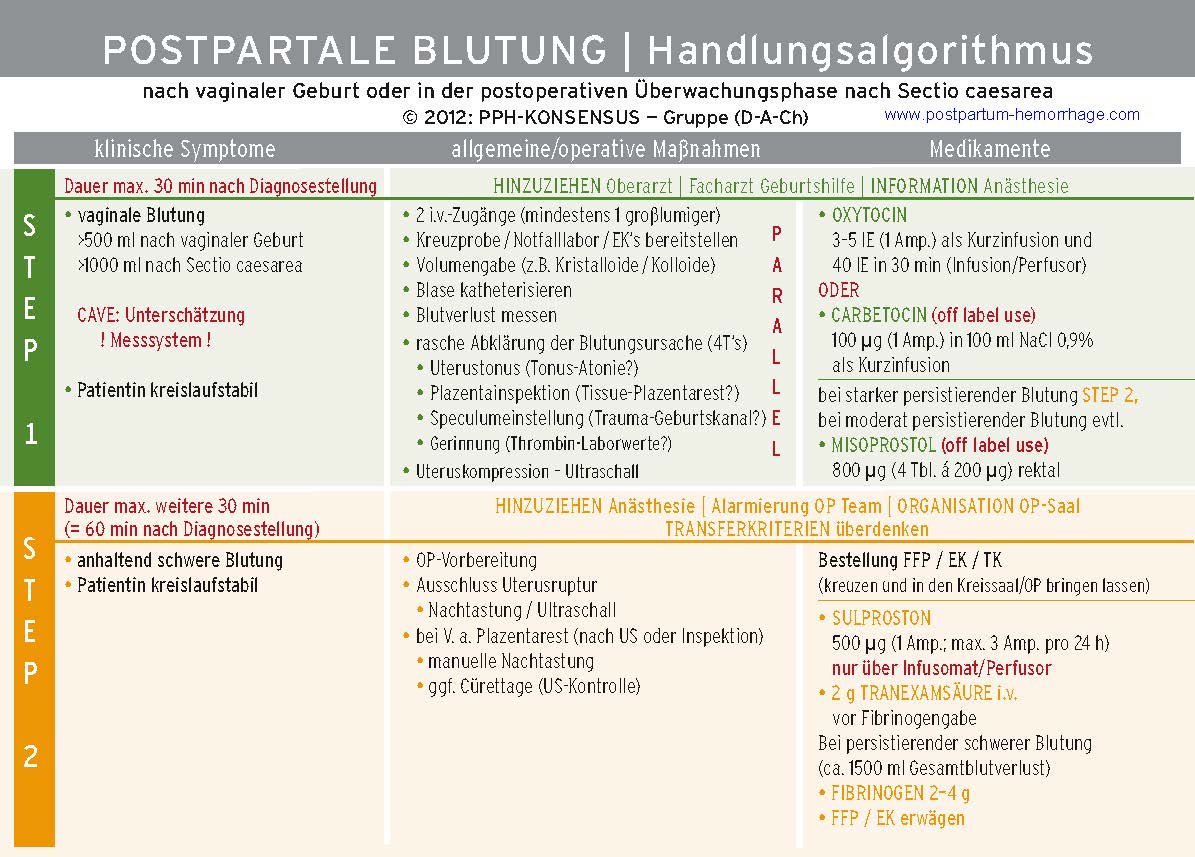 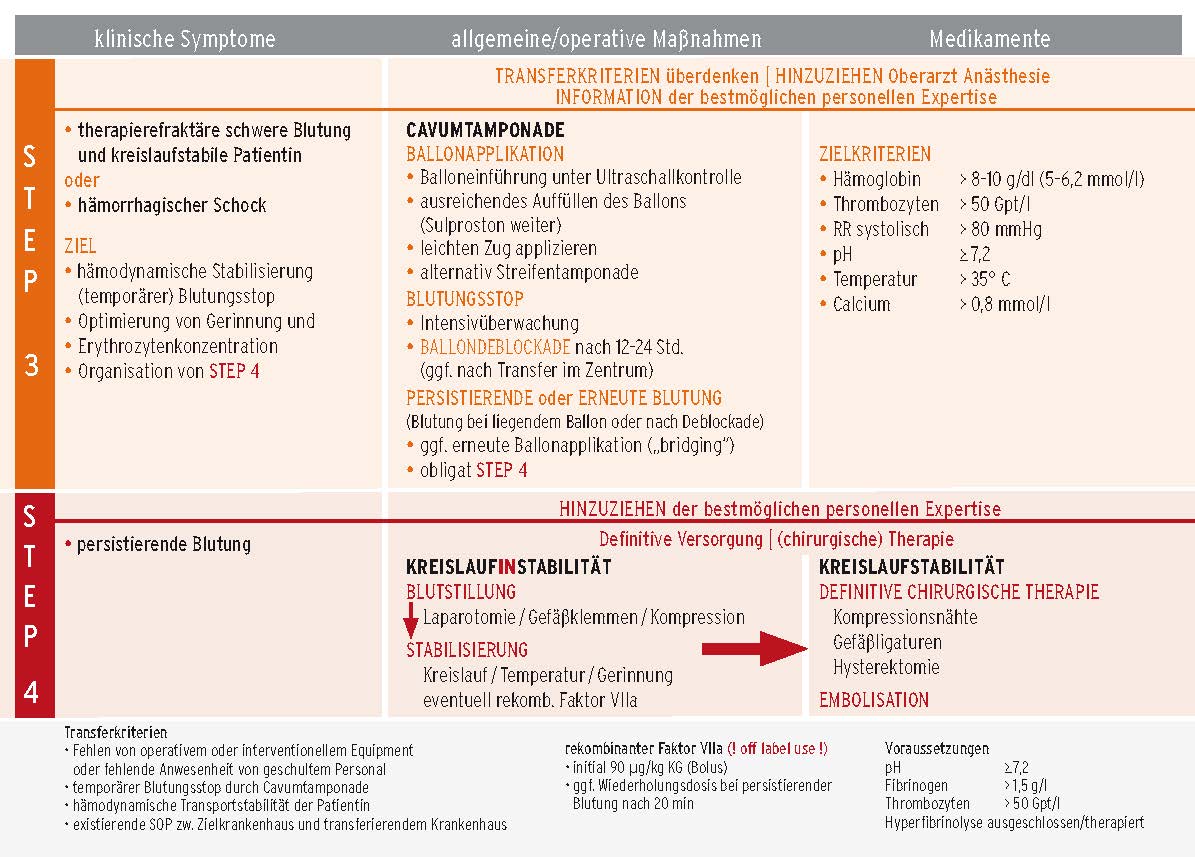 HINWEISE ZUR AKTUALISIERUNG

Sie finden die jeweils aktuelle digitale Version der Notfall-Checklisten Anästhesie als word- bzw. pdf-file zum Download auf:
http://www.oegari.atUpdates zum PPH Algorithmus:https://www.oegari.at/arbeitsgruppen/arge-perioperative-gerinnung/915Impressum:

Inhalt & Konzeption: Erstellt im Auftrag der Arbeitsgruppe Patientensicherheit und Medizinische Simulation der ÖGARI, in Anlehnung an den Emergency Quick Reference Guide der European Society of Anaesthesiology.Ins Deutsche übersetzt und adaptiert von Sven Staender, Gerhard Fritsch, Achim von Goedecke und Helmut TrimmelBildnachweis: 
Titelfoto NÖ Landeskliniken-HoldingMappen zur Verfügung gestellt von: 
CSL Behring GmbH